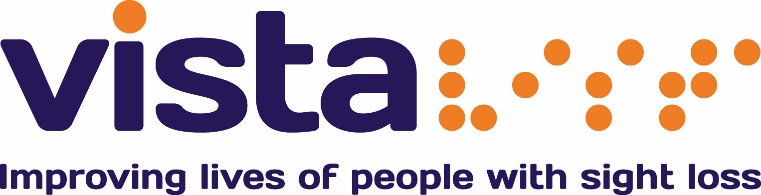 Volunteer Wanted  : Social Group HelperExpected Commitment: 	1 Thursday a month, from 10.00am to 4.00pm,for a minimum of 3 monthsLocation:	Gloucester House, Melton MowbrayResponsible to:			Group FacilitatorAbout Us: Vista changes lives. We are the leading charity working with children and adults with sight loss in Leicester, Leicestershire and Rutland. Primary Objectives:Our social group in Melton meets once a month, to provide friendship, support and encouragement to older people living with sight loss. We are looking for reliable, friendly people to help with crafts, games and social activities at this group, help to serve and clear away meals, and take part in occasional outings.Responsibilities:To help create a warm, friendly and welcoming atmosphereTo make and serve early morning refreshments, laying tables, serving meals and helping to clear away afterwardsTo socialise with members of the group, taking part in activities as necessaryTo perform some guiding such as to and from transport as requiredTo be reliable and have a genuine desire to make a difference to the lives of visually impaired people.Qualities and skills we are looking for:Good people and communication skillsEnjoys meeting new peopleGood team player.Support provided for you:Visual Impairment Awareness training will be provided and take place at VistaRegular newsletters, updates and news from the Group Facilitators and/or Volunteer Manager at VistaOther training, such as Health & Safety, as identifiedReimbursement of out of pocket expenses such as mileage or public transport costs.We hope that by becoming a volunteer you:Learn new skills that could be helpful for future employment opportunities or further learningHelp us to make a difference to people with sight lossIncrease your own self confidenceMeet new and interesting peopleHealth & Safety:All volunteers will be expected to: Ensure that they comply with Vista’s Health & Safety policy at all timesTake reasonable care for the Health & Safety of themselves and others whom may be affected by their acts or omissions whilst volunteering.This volunteering opportunity is suitable for volunteers aged 18 years and above and is subject to a DBS check and 2 references.Next steps:For an Application form contact the Volunteer Coordinator. Call 0116 249 8843 email volunteering@vistablind.org.uk. Vista House, 1A Salisbury Road, Leicester, LE1 7QR